Supplementary MaterialHomogeneous continuous-flow nitration of O-methylisouronium sulfate and its optimization by kinetic modelingJiapeng Guo a, Weike Su a, An Su a, b, *a Key Laboratory of Pharmaceutical Engineering of Zhejiang Province, Key Laboratory for Green Pharmaceutical Technologies and Related Equipment of Ministry of Education, Collaborative Innovation Center of Yangtze River Delta Region Green Pharmaceuticals, Zhejiang University of Technology, Hangzhou, 310014, P. R. Chinab State Key Laboratory Breeding Base of Green Chemistry-Synthesis Technology, Key Laboratory of Green Chemistry-Synthesis Technology of Zhejiang Province, College of Chemical Engineering, Zhejiang University of Technology, Hangzhou, Zhejiang 310014, China*Corresponding Author:Prof. An Suhttps://orcid.org/0000-0002-6544-3959 Email: ansu@zjut.edu.cnPart 1. The effect of the external diffusion in batch reaction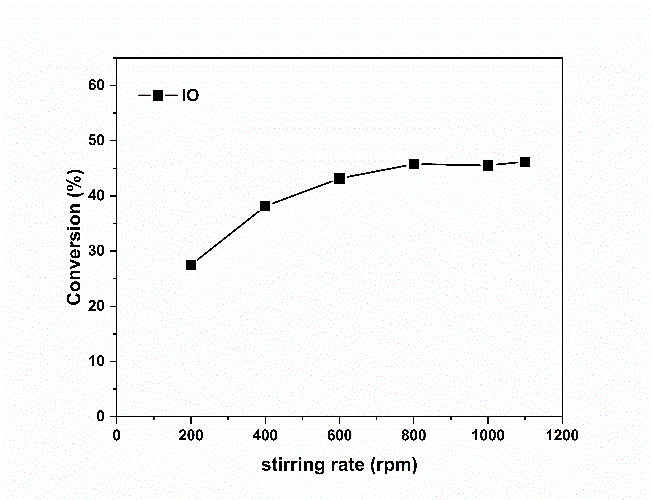 Figure S1. The effect of the external diffusion was eliminated in batch reaction. Reaction conditions: H2SO4 mass fractions = 98 %, reaction temperature T = 40 °C, residence time t = 2 min, Initial concentration of reactants  = 1 mol/L,  = 4.4 mol/L. The samples were quenched with excess ice water. The conversion were determined by high performance liquid chromatography (HPLC).Part 2. Effect of molar ratio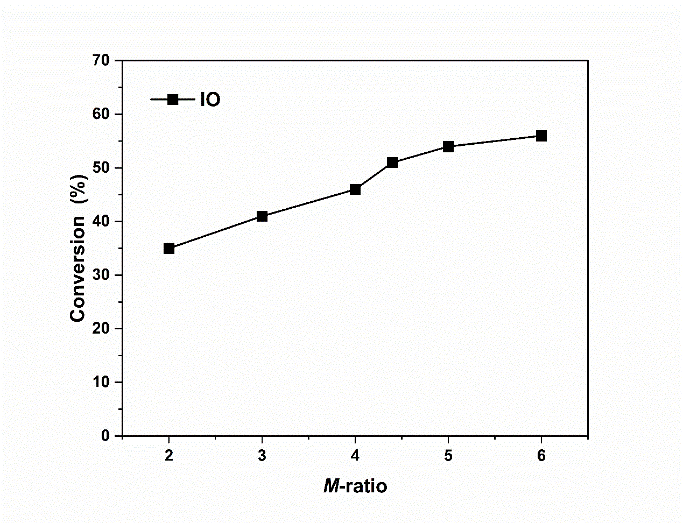 Figure S2. Variation of NIO conversion with HNO3 molar ratio. The conversion was determined by high performance liquid chromatography (HPLC).Part 3. Determination of the reaction orders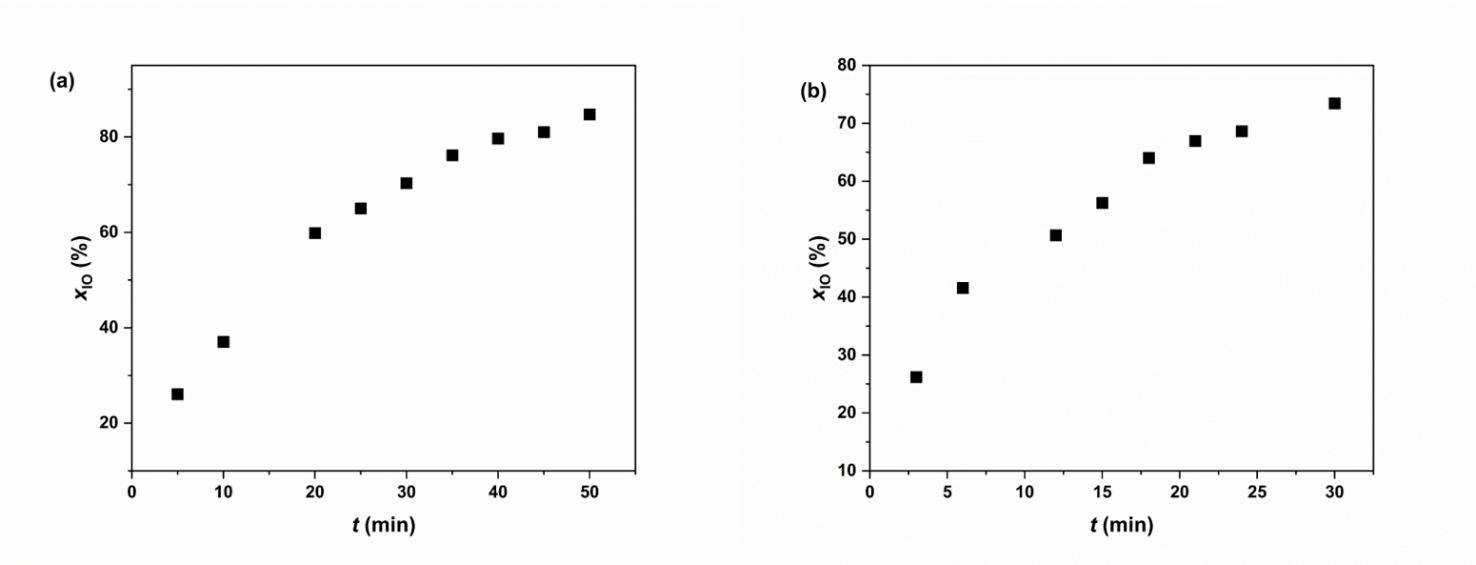 Figure S3 (a). versus reaction time (t). (b). versus reaction time t. Determination of IO reaction order conditions: reaction temperature (T) = 0 °C; initial concentration of reactants in reaction mixture:  = 1 mol/L, = 15 mol/L; stirring speed = 1100 rpm. Determination of HNO3 reaction order conditions: reaction temperature (T) = 10 °C; initial concentration of reactants in reaction mixture: = 1 mol/L, =4.4 mol/L; stirring speed = 1100 rpm. The conversion was determined by high performance liquid chromatography (HPLC).Part 4. Apparent reaction rate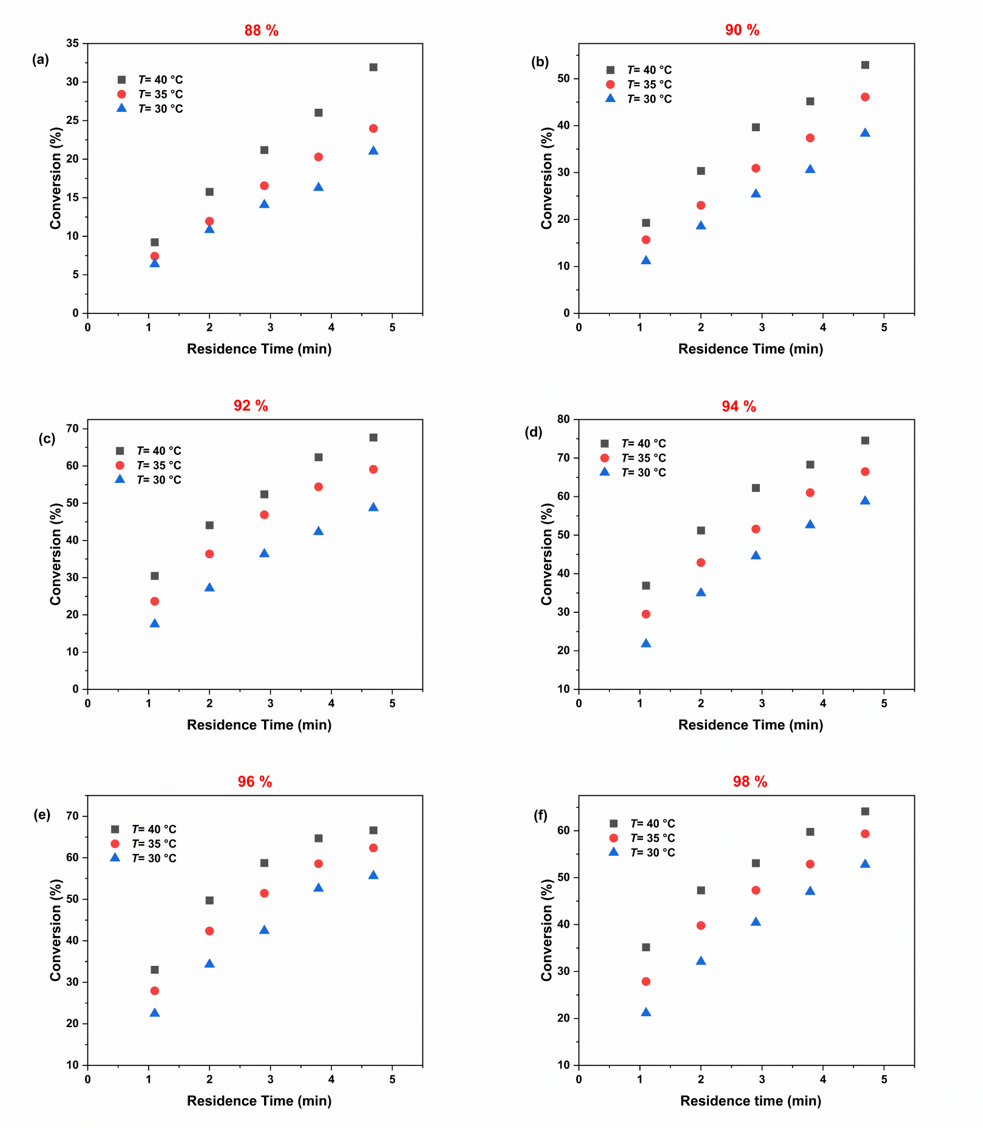 Figure S4. Variation of  with t at different temperatures (30 ℃, 35 ℃, 40 ℃) and different H2SO4 mass fractions (88 %, 90 %, 92 %, 94%, 96 % 98 %).Part 5. Determination of  function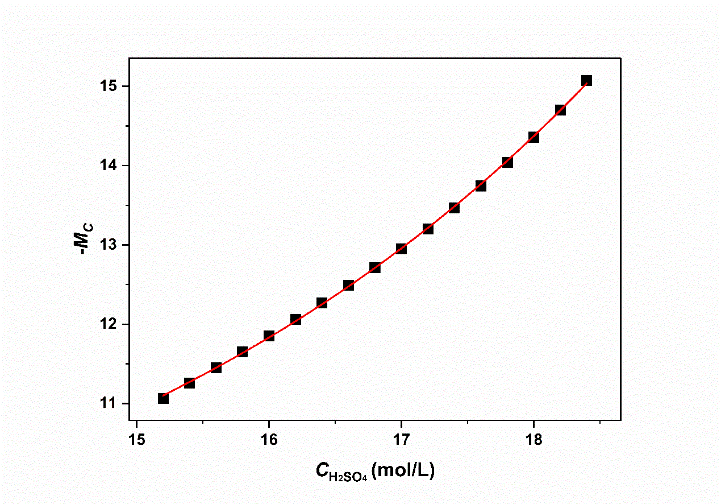 Figure S5. The results of polynomial fitting the data of  function at 298K.[1]Part 6. Values of  and  under different temperatures and H2SO4 mass fractionTable S1. Values of  and  under different temperatures and H2SO4 mass fraction.References1.	Marziano, N. C.; Tomasin, A.; Traverso, P. G. Journal of the Chemical Society, Perkin Transactions 2 1981, (7), 1070-1075, 10.1039/P29810001070.Mass fraction of H2SO4 (wt %)Temperature (℃)883011.285-12.931883511.705-13.230884012.226-13.592903012.015-13.275903512.431-13.591904012.947-14.023923012.745-13.871923513.156-14.146924013.668-14.567943013.476-14.462943513.882-14.791944014.389-15.209963014.206-15.225963514.607-15.572964015.110-16.053983014.936-16.026983515.333-16.393984015.831-16.859